Inclusion Criteria for Partners In RecoveryPartners in Recovery (PIR) has specific inclusion criteria for clients, which are that the person:has complex needs that require substantial services and supports from multiple agencies;has a diagnosed mental illness that is severe in degree and persistent in duration, and is willing to be referred for ongoing clinical treatment;requires substantial support and assistance to engage with the various services to meet their needs;has no existing coordination arrangements in place to assist them to access the necessary services, or where they are in place, those arrangements have not met the breadth of the person’s needs and have contributed to the problems experienced by the individual, and are likely to be addressed through acceptance into PIR; andconsents to being involved, and indicates a willingness to participate, in PIR.Referring an individual to a Partners In Recovery OrganisationThe above criteria should assist in considering if PIR is an appropriate option for an individual. When completing your referral to PIR, along with personal information, please outline the services requested and reasons for referral with particular attention to the person’s needs surrounding, for example:housingeducationemployment and income supportdaily living skillsphysical and mental healthThis information needs to be provided in enough detail that the PIR Organisation can make an informed initial assessment of the person’s eligibility to participate in PIR.Referrers will be notified when the PIR Organisation receives the referral and what the outcome of the referral. In the event that referrals are not accepted, reasoning will be provided as to why and the person may be referred back to the referrer with advice of other supports or services more suitable for the person’s needs, or the PIR Organisation may directly refer the person on to another service in consultation of the referring agency. 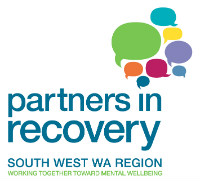 